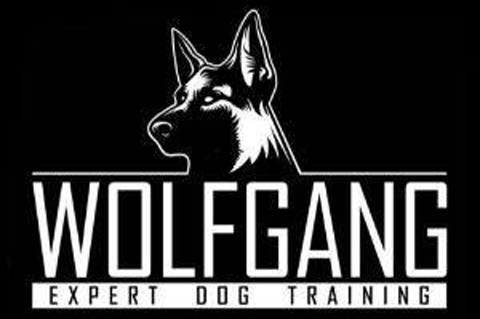 360 W. Rosecrans Ave., Gardena, CA  90248(323) 345-3980    (323) 423-8087dogtraining@germank9expert.com      IN-KENNEL TRAINING CONTRACT / BOARDINGYOUR NAME: _____________________________        LAST NAME: ________________________________ SPOUSE FIRST NAME: ______________________      SPOUSE LAST NAME: _______________________ADDRESS: ______________________________________________________________________________CITY: _______________________________________ STATE: _____________ ZIP CODE: _____________EMAIL: ______________________________________ PHONE: ___________________________________YOUR DOG’S VETERINARY/MEDICAL FACILITY: _______________________________________________PHONE.: _______________________________EMERGENCY CONTACT NAME: ________________________________ PHONE NO.: ________________HOW WERE YOU REFERRED TO US? _____________________________________________________IN SIGNING THE CONTRACT, A WAIVER MUST BE AGREED BY BOTH PARTIES THE FOLLOWING TERMS AND CONDITIONS:Wolfgang Expert Dog Training offers boarding services in a clean and safe environment. We will feed dog(s), train, and exercise them each day. If the owner has any special request or dietary requirements for the dog, inform Wolfgang Expert Dog Training in advance. For any dog that is on a special diet or any dietary request, the owner must provide the appropriate food for the duration of the boarding. Medical condition of the dog(s) must be revealed to Wolfgang Expert Dog Training to avoid potential problems. If the dog(s) is on any medication, this must also be provided with instructions on dosage and when they are to be administered by the trainer.Initial here: ______________						               Date: __________________K9 INFORMATION*Name of dog: _______________________________Breed: _____________________________ Age: _________ Female or Male    Color: _____________________________________*Second Dog’s Name: ______________________________ Breed: ____________________________ Age: ________ Female or Male    Color: ____________________________________Does your dog or dogs have a complete vaccination record? Yes or NoIf yes, please provide a copy in person or via email (dogtraining@germank9expert.com)If no, please obtain a copy and provide a copy in person or via email:How long have you owned your dog or dogs? _______________________________________________Where did you obtain your dog or dogs? ___________________________________________________Any previous health/hip problems? ________________________________________________________Any previous surgery? __________________________________________________________________Did your dog or dogs have any previous training? ____________________________________________	If so, where? ___________________________________________________________________	Trainer’s name: ________________________________________	How long? ______________________________What’s your dog’s training level?     BASIC     OBEDIENCE     TRACKING     PROTECTION     OTHERWere you satisfied with the training? __________How would you rate the training (1 being dissatisfied, 5 being very satisfied):     1     2     3     4     5Any further comments? _________________________________________________________________EMPLOYMENT/BUSINESS INFORMATIONEmployer or Business Name: _____________________________________________________________Type of Business: ______________________________________________________________________Your Title or Occupation: ________________________________________________________________Address: _______________________________________________City: __________________________________	State: __________	ZIP Code: __________________Work Phone number: _________________________         2nd Phone Number: ______________________Email Address: ________________________________________________________________________ Wolfgang Expert Dog TrainingProtection Training Liability FormName of dog/dogs owner: _____________________________________________________Name of dog/dogs: ___________________________________________________________Breed/Age of dog/dogs: _______________________________________________________[   ]	I acknowledge that I am voluntarily participating in Protection Dog Training with 	Wolfgang Expert Dog Training.[   ]	I acknowledge that I am the owner and handler of the dog in protection training.[   ]	I agree that no other person will handle this dog during or after training except myself.[   ]	I agree to hold harmless Wolfgang Expert Dog Training and all its employees  from any liability and all claims of loss, cost, harm, expense, damage, injury or accident caused by the action of my dog during training and after training is complete and for all time.[   ]	I am at least 18 years of age.[   ]	A parent or guardian must sign off if a child under the age of 18 is training a dog 	in protection class.	________________________________________________________________	Parent or Guardian SignatureOwner’s signature: _______________________________________ Date: ___________Wolfgang Expert Dog TrainingRelease of LiabilityName of dog/dogs owner: ___________________________________________Name of dog/dogs: ________________________________________________Breed/age of dog/dogs: _____________________________________________Date: _______________________________________________________I agree to hold harmless Wolfgang Expert Dog Training and all its employees from any and all liability and all claims of loss, cost, harm, expense, damage, injury or accident caused by the action of the above-named dog for all time.I take full responsibility for all liability and all claims of loss, cost, harm, expense, damage, injury or accident caused by the action of the above-named dog for all time.Owner’s signature: ___________________________Date: ____________LiabilityTraining (Initial) __________As with any type of learning, repetition and continued training is the key to success. It is the responsibility of the owner of the dog to continue handling and training the dog after the initial training is completed. Wolfgang Expert Dog Training reserve the right to suspend and/or discontinue any and all training sessions if it is deemed that the dog poses a threat to the handler, society, or both, due to an unstable mind or condition. If it is determined that illegal and or unscrupulous motives are the reasons for the training, Wolfgang Expert Dog Training will immediately cease and terminate all training of the individual dogs and owners, and there will be no refund of any prepaid or unused training sessions. No exceptions. We do not condone the use of a trained dog as a threat to society.Liability (Initial) __________In signing this contract, the owner here by releases Wolfgang Expert Dog Training and its officers, trainer, employees, and agents from any and all claims and liability resulting from any and all actions of the dog, owner, and handler. Wolfgang Expert Dog Training its agent, employees, and anyone acting on its behalf, assumes no responsibility or liability of any kind with respect to the activities, training, demeanor, or propensities of the animal during the course of training or later. It is expressly understood that by reason of the environment in which the animal is kept, and the manner in which the animal is used, or any other reasons, the animal may lose its training or proficiency subsequent to the conclusion of the training course. By reason thereof, the owner expressly agrees to release Wolfgang Expert Dog Training from any and all liability of any kind with respect to the owner and any third person, by reason of the activity and training of the animal. The owner further expressly agrees to hold Wolfgang Expert Dog Training its agents, employees, and anyone acting on its behalf, harmless with respect to any liabilities that Wolfgang Expert Dog Training maybe charged with, including the tendering of a defense by Wolfgang Expert Dog Training by you, in the event that litigation occurs by reason of any activity or training of the animal. This indemnity extends for all reasonable expenses incurred by Wolfgang Expert Dog Training including but not limited to attorney fees.Medical Conditions/Injuries  (Initial) __________Dogs entered in any training program that are overweight and/or have any health problems should have a veterinarian certify that the dog is capable of performing the exercises intended as part of the training program. This is for the health and well-being of the animal. If the owner and/or handler decided that the dog is capable of performing the training exercises required, Wolfgang Expert Dog Training will not be liable if the dog becomes ill or injured due to the nature of exercise and training. In the case of dogs that are overweight, have hip disease, or any other disease, the owner of the dog assumes all legal responsibility of the training. Wolfgang Expert Dog Training will not be responsible for any medical problems of any dog or dogs that are not in good health or in top condition. Further, Wolfgang Expert Dog Training will not be responsible for any injury or loss to a dog. We will recommend to the owner/handler to reduce the training program to a level which the dog is physically capable of handling. The owner of the dog expressly agrees to pay for any and all veterinary expenses incurred and as required during the training and for the well-being of the dog. The owner/handler gives Wolfgang Expert Dog Training the authority to provide and seek immediate emergency medical treatment in a life-threatening situation. I understand that despite the best effort of the employees and staff care accidents and illness can sometimes occur.  We will use the nearest veterinary facility. The owner will be responsible for any and all costs associated with such treatment. Wolfgang Expert Dog Training will make every effort to immediately notify the owner of such an event. Owner’s emergency phone number: ____________________________________________Health and Weight (Initial) __________During the course of the In-Kennel Training program, it is common for a dog’s weight to fluctuate from the weight before starting the program. Wolfgang Expert Dog Training constantly monitors the health and weights of all dogs as steps to prevent any problems from arising. Wolfgang Expert Dog Training takes into consideration their training routines, feeding schedules, lifestyle previous to participating in the program, and more when changes in weight occur, either as loss or gain. Wolfgang Expert Dog Training is not responsible for sudden changes in weight from health-related problems prior to starting the program; owners and/or handlers who participate in our training programs deem the dog capable of training and will not hold Wolfgang Expert Training responsible for weight changes during the program. I understand that even if my dog is vaccinated my dog could come into contact with contagious diseases such as kennel cough or giardia (animal or human) and although rare.  I understand that Wolfgang Expert Dog Training will not be responsible for any Veterinary cost bill. I further agree that I will be responsible for any and all cost of veterinary care deemed necessary by the licensed veterinarian.  Training (Initial) __________Wolfgang Expert Dog Training will determine the trainer who will work with the dog during the In-Kennel Training program, regardless of owner’s and/or handler’s request. The dog’s trainer may also be changed during the program for various reasons, including but not limited to improving the dog’s socialization and/or behavior, or to prepare the dog to be handled by several people after completion of the program. Wolfgang Expert Dog Training reserves the right to change the trainer for any particular dog for any reason, without causing a negative impact in the overall training of the dog.Dispute resolution (Initial) __________If there is any dispute between us concerning this agreement or the rights or duties of either party under it, or the relationship between the parties, we shall first meet and confer in good faith to attempt to resolve it. The conference shall be in person if practicable, but may be by telephone, and each party may have such advisors present as deemed appropriate, such as attorneys and accountants. If the dispute is not resolved, we shall appoint a single mediator acceptable to both parties to mediate between us to attempt a resolution. Each party shall pay one half of the expenses and fees of mediation and shall deposit such amount in advance with the mediator. If the dispute is not resolved by mediation, it shall be arbitrated according to the rules of American Arbitration Association whether or not we use the services of the organization, and the rules of arbitration and the number of arbitrators may be changed by stipulation of the parties. Discovery shall be permitted. Each party shot is positive one half of the estimated fees and costs of arbitration with the arbitrator in advance of the arbitration. The arbitration decision shall be final and binding on both parties and may be filed by either party as final judgment in any court of contentment jurisdiction. In the events of arbitration, the party not prevailing shall pay all the reasonable fees and expenses which of the prevailing party and incurs after mediation, including but not limited to attorney fees, court costs, arbitration fees, and cost, and the expenses of enforcing all awards and orders. All such expenses shall be recoverable as court costs after judgement. If there is a single arbitrator, he/she shall be an attorney-at-law. Nothing in this document shall prevent a party from seeking injunctive or other emergency relief, such as an unlawful detainer action, from the courts if necessary. The arbitrator or the presiding arbitrator shall have all the power and authority of a Superior Court judge to make such orders as may be necessary or appropriate, and the parties to dispute shall execute appropriate court forms to appoint the attorney arbitrator as a judge pro tempore of the Superior Court. All proceedings shall be conducted, insofar as is possible, under the rules of arbitration and not rules of court. If either party does not cooperate in the process of choosing mediators, arbitrators, or judge pro-tem, and continues to fail to do ten (10) days after written notice from the other party to do so, the selection and appointment already made by the other shall be deemed final, and the non-cooperating party signature on this agreement shall constitute its ratification of the acts of the other party. If a party fails to deposit costs and fees in advance with the mediator or arbitrator, he/she shall be deemed to have defaulted in such proceedings, and the mediation or arbitration shall proceed without his/her participation unless the other party wave such default. The parties intend by this paragraph to resolve disputes as quickly and amicable as possible and with minimum time an expense. Any disagreement as to how any proceeding should be conducted shall be resolved by the attorney arbitrator with the purpose of making the dispute resolution as informal and expeditious as possible. Notwithstanding any other provision in this paragraph, if either party files a claim which is within the jurisdiction of the Small Claims Court, the dispute shall be resolved under the rules of that court. The parties acknowledged that the arbitration procedure described in this paragraph provides for discovery only in the arbitration process, not in court, that we are waving our right to a trial in court by a judge or jury, and that we are prohibited from appealing to a court from a final decision reached in arbitration.Training After Taking Your Dog Home (Initial) __________Your dog or dogs leave our facility trained, as asked by handlers’ request. We ask that you come for three days of transfers training which are Tuesdays, Wednesdays, Thursdays, or Fridays. You will be taking your dog home on Friday-we always recommend you come to the weekend training classes on Saturday and Sunday that follow the three-day transfer training, so that there are five consecutive days that you have to work with your dog to keep the training consistent. It gives you time to ask questions, help you give your dog commands, and help you understand what changes need to be made to maintain the dog’s training. Free Weekend classes (3mths free for dogs 4-5mths and 6mths free for dogs that are 6mths and older) come included in the in-kennel training to complete the entire training package program. If the person still has trouble with their dog, despite attending weekend classes, we will do our part to extend the time frame. As the handler of the dog attending the in-kennel training, you release Wolfgang Expert Dog Training and employees of responsibility if your dog does not maintain the training outside of our facility, due to not attending our weekend training classes with your dog. If the handler is not consistent with weekend training classes, they will not get an extension for the free weekend classes. I,______________________________ the owner of my dog or dogs have carefully read this contract and fully understand and agree to the contents.   Date: _____________________The signatures below acknowledge that Wolfgang Expert Dog Training and the owner of their dog have reviewed the information presented on this page.*NON-REFUNDABLEDog Owner Signature: _____________________________________________	Date: ______________Print Your Name: ____________________________________Wolfgang K9 Expert, Inc.: ______________________________________	Date: ______________Panosteitis in Dogs(Limping and lameness)What is panosteitis?  Panosteitis is sometimes called “growing pains”.It may occur in more than one bone at a time or may move around from area to area, causing a "shifting" lameness that goes from one bone or leg to another. The lameness tends to occur very suddenly and usually occurs spontaneously, or without a history of trauma or excessive exercise.Are all dogs affected with this condition?Panosteitis, which is limping or lameness, is a condition that affects young, rapidly growing dogs. Larger breeds, such as German Shepherds (most common), Great Danes, Golden Retrievers, Labrador Retrievers, Rottweilers and Doberman Pinschers are more prone to this problem. Affected dogs are usually between 5 and 15 months of age.What is the cause?The underlying cause of panosteitis is unknown, but genetics, stress, infection, metabolism, or an autoimmune component may be factors. Since German Shepherds seem to be particularly predisposed to panosteitis, there may be a genetic component to the disease, at least in this breed. It has also been suggested that rapid growth and high-protein, high-calcium diets may predispose some dogs to this condition.What is the treatment?Although this disease is self-limiting, and will spontaneously resolve, during episodes of lameness, exercise should be restricted. Between episodes, light to moderate exercise should be encouraged, but hard or vigorous exercise is discouraged, as are very long walks.What is the prognosis?Panosteitis is a self-limiting disease, meaning that it will eventually go away. The disease should be completely resolved by the time the dog reaches 18-24 months of age. Each episode of lameness should last no longer than 3 weeks.I have read the above information regarding limping and lameness in large breed puppies and dogs.Name: _____________________________________ Date: _____________________IN-KENNEL-TRAINING CHECK INCheck in date: _________________	Transfer dates: ______________________________________________Trainer: _________________________________________________________________________________Dog’s Name/Breed: ____________________________________ Age: _______________________________Owner’s Name: _______________________________________ Phone No.: __________________________Circle what you will provide –  If you don’t have a crate, you can rent one of our for $3/Day-Flea and Tick treatment will be charged for us to your dog to the vet to get Bravecto.-Dogs must have health insurance by the time they are dropped off. Food: Yes   No     Collar: Yes   No   	Crate: Yes No   Treats: Yes   No    Flea and Tick Preventive:  Yes   NoOption to leave an item for your dog that is not returnable: ______________________________________Please indicate the type of training you would like your dog to receive:___Basic Obedience___Protection (Dog needs to be evaluated by a trainer first)___Other:________________________________________________________________________________Please name any behavior problem: _________________________________________________________________________________________________________________________________________________Has your dog ever gotten into a fight with another dog?  Yes or NoHas your dog bitten a person or a dog?  Yes or NoDoes your dog have any allergies that we should know of? ___________________________Dog Issues please mark a check:___Biting	  	 	___Aggressiveness		 ___Shyness         	___Hand Nipping  	___Barking             		___Strangers Issues          	 ___Growling          	___Separation Anxiety ___Kenneling Issues  	___Food Possession              ___Jumping on People___Over Protective   		___Counter Surfing   		___Other_____________________________	Has your dog ever jumped or climbed a fence?  Yes or No Got out of kennels or crate?  Yes or NoVideos can be sent out upon request. Each video has a fee of $15. *Please initial: ________